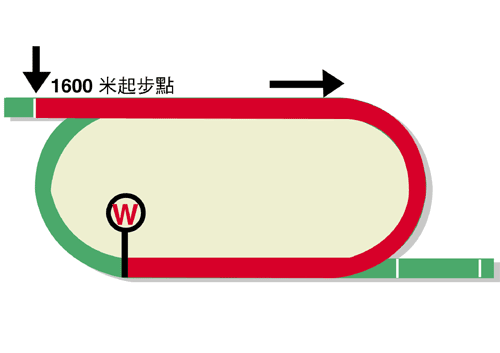 富衛保險冠軍一哩賽(一級賽) 獎金一千八百萬港元(約二百三十萬美元)冠軍10,260,000港元, 亞軍3,960,000港元, 季軍1,800,000港元,殿軍1,026,000港元, 第五名594,000港元, 第六名360,000港元馬匹實力分析表排位統計數字 (自二○○一年起)	預計走位圖馬匹資料馬匹資料馬匹資料馬匹資料馬匹資料馬匹資料馬匹統計數字馬匹統計數字馬匹統計數字馬匹統計數字馬匹統計數字馬匹統計數字馬匹統計數字暫定騎師練馬師馬名參賽國
   /地區馬齡
/性別負磅國際評分# (18/19)出道至今一級賽實力好地實力濕地實力右轉跑道1400-1800同場同程暫定騎師練馬師美麗傳承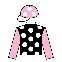 香港6閹12612729 (16-3-4)10 (6-1-0)25 (14-2-3)4 (2-1-1)29 (16-3-4)23 (15-1-3)13 (9-0-2)潘頓約翰摩亞以奇用兵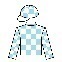 香港5閹12611612 (7-2-2)2 (0-1-1)12 (7-2-2)0 (0-0-0)12 (7-2-2)11 (6-2-2)3 (1-1-0)莫雷拉蔡約翰四季旺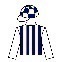 香港6閹12611425 (7-2-2)6 (1-0-1)21 (5-1-2)4 (2-1-0)23 (6-2-2)18 (5-2-1)12 (3-1-0)布文沈集成精明才子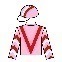 香港5閹12611019 (7-3-2)1 (0-0-0)17 (6-3-2)2 (1-0-0)15 (6-3-2)14 (5-1-2)5 (3-0-0)莫艾誠羅富全星洲司令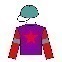 香港5閹12611018 (4-3-2)4 (0-0-0)16 (3-3-2)2 (1-0-0)15 (3-3-1)15 (3-2-2)6 (0-2-0)田泰安苗禮德跳出香港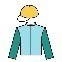 香港5閹12610815 (6-1-1)0 (0-0-0)12 (4-1-0)3 (2-0-1)13 (4-1-1)15 (6-1-1)10 (4-1-1)麥道朗方嘉柏醒目名駒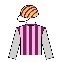 香港8閹12610568 (8-8-7)4 (1-0-0)55 (5-7-6)13 (3-1-1)66 (8-8-7)60 (8-8-5)14 (0-1-1)蔡明紹告東尼# 八月一日至四月十六日# 八月一日至四月十六日# 八月一日至四月十六日# 八月一日至四月十六日# 八月一日至四月十六日# 八月一日至四月十六日# 八月一日至四月十六日# 八月一日至四月十六日# 八月一日至四月十六日# 八月一日至四月十六日# 八月一日至四月十六日# 八月一日至四月十六日# 八月一日至四月十六日# 八月一日至四月十六日# 八月一日至四月十六日(過去十八屆)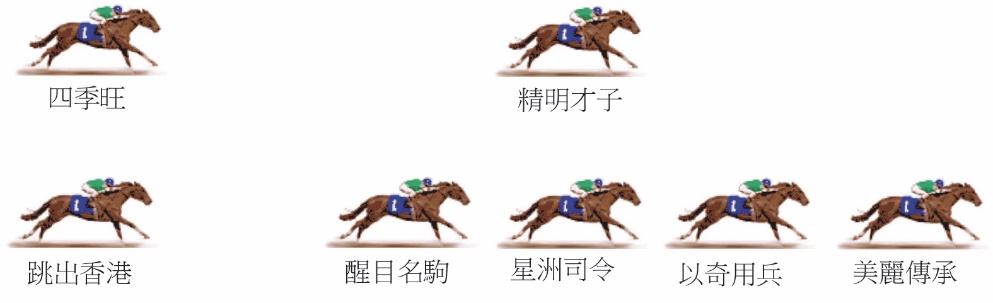 香港馬王「美麗傳承」慣常放頭，該駒並不需要早段快放，但能於中段便開始增速，令對手措手不及，預期今仗情況與之前賽事相去不遠。沙田一哩賽事，慣常有利馬匹移離內欄從中後位置趕上，但遇上「美麗傳承」實力超群，餘駒就算用到上述最佳戰術，相信仍不足以構成太大威脅。